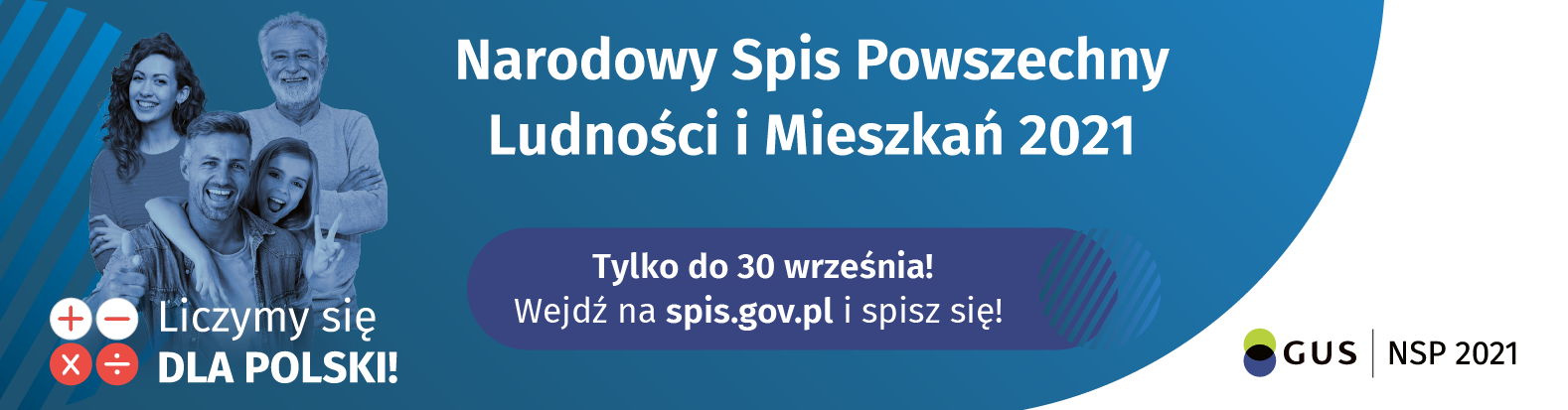 Narodowy Spis Powszechny Ludności i Mieszkań 2021 potrwa do 30 września. Dane są zbierane według stanu na dzień 31 marca 2021 r., godz. 24:00. Udział w spisie jest obowiązkowy.Jak jest przeprowadzany?Obowiązkowym sposobem przekazania danych w spisie jest samospis internetowy przeprowadzany za pośrednictwem interaktywnej aplikacji formularzowej dostępnej na stronie Głównego Urzędu Statystycznego pod adresem https://nsp2021.spis.gov.plW przypadku braku dostępu do Internetu można spisać się przez telefon dzwoniąc na infolinię spisową 22 279 99 99. Infolinia jest czynna codziennie w godzinach 8:00–20:00, także w sobotę i niedzielę. Dodatkowo w każdym urzędzie gminy dostępne są stanowiska do samospisu.Dane są także zbierane przez rachmistrzów w drodze wywiadu telefonicznego lub bezpośredniego. Czas na samospis jest tylko do momentu, kiedy nie skontaktuje się rachmistrz!Cele NSP 2021:zebranie informacji o liczbie ludności, jej terytorialnym rozmieszczeniu, strukturze demograficzno-społecznej i zawodowej, a także o społeczno-ekonomicznej charakterystyce gospodarstw domowych i rodzin oraz ich zasobach i warunkach mieszkaniowych na wszystkich szczeblach podziału terytorialnego kraju: ogólnokrajowym, regionalnym i lokalnym; analiza zmian, jakie zaszły w procesach demograficzno-społecznych i ekonomicznych w zakresie: ludności, stanu mieszkań i budynków oraz gospodarstw domowych i rodzin w powiązaniu z warunkami mieszkaniowymi na przestrzeni lat 2011–2021; dostarczenie informacji w zakresie i terminach określonych przez Komisję Europejską; wykonanie zobowiązań Polski w zakresie dostarczenia informacji na potrzeby innych niż EUROSTAT organizacji międzynarodowych (m.in.: FAO, OECD);aktualizacja operatu do różnotematycznych badań reprezentacyjnych prowadzonych na próbie gospodarstw domowych (w latach następnych).Kto jest objęty obowiązkiem spisowym?osoby fizyczne stale zamieszkałe i czasowo przebywające w mieszkaniach, budynkach i innych zamieszkanych pomieszczeniach niebędących mieszkaniami;osoby fizyczne niemające miejsca zamieszkania; mieszkania, budynki, obiekty zbiorowego zakwaterowania oraz zamieszkane pomieszczenia niebędące mieszkaniami.Bezpieczeństwo danychWszystkie dane osobowe przetwarzane w ramach prac spisowych są poufne i podlegają szczególnej ochronie, na zasadach określonych w ustawie o statystyce publicznej oraz w ustawie o ochronie danych osobowych. Dane osobowe od momentu ich zebrania stają się danymi statystycznymi i objęte są tajemnicą statystyczną. Zasada tajemnicy statystycznej ma charakter absolutny, jest wieczysta, obejmuje wszystkie dane osobowe i nie przewiduje żadnych wyjątków dających możliwość jej uchylenia.Masz pytania? Skontaktuj się:Infolinia spisowa: 22 279 99 99 (opłata za połączenie zgodna z taryfą operatora).	wew. 1 – „Spisz się przez telefon”	wew. 2 – Pomoc i informacje o NSP 2021 oraz weryfikacja rachmistrzaWięcej informacji na temat NSP 2021 dostępnych jest na stronie: https://spis.gov.pl